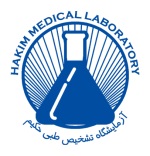 آزمایشگاه تشخیص طبی حکیم               پرسشنامه آزمایش فلزات سنگین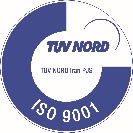 نام بیمار:                                  سن:    	                شغل:                              نام پزشک:	ارسالی از:فلز مورد درخواست:	مدت زمان مصرف:مسمومیت و علائم بالینی:         ضعف عمومی □        خستگی مداوم □        تحریک پذیری□        ناآرامی □        کم خونی □       اضطراب و توهم □              لرزش و توهم□        قولنج دردشکم و عضلانی □        گرفتگی و انقباض عضلانی □        درد مفصلی و استخوانی □    شرایط زندگی و امکان آلودگی :       خانه قدیمی با نقاشی کهنه □    کنار بزرگراه و محل پرترافیک □    تماس با افراد آلوده به سرب □    نوع و شرایط تغذیه:      آب چاه □    کنسروجات □    تغذیه در ظروف  سرامیکی □    خاک خوری و لیسیدن در و □     ( ذکر شود ) ....آدرس و تلفن: